基本信息基本信息 更新时间：2024-04-23 15:29  更新时间：2024-04-23 15:29  更新时间：2024-04-23 15:29  更新时间：2024-04-23 15:29 姓    名姓    名王先生王先生年    龄31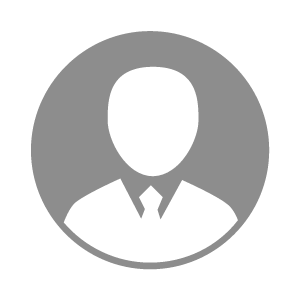 电    话电    话下载后可见下载后可见毕业院校沈阳工程学院邮    箱邮    箱下载后可见下载后可见学    历大专住    址住    址期望月薪10000-20000求职意向求职意向畜牧设备工程师,设备技术服务专员,设备技术服务经理畜牧设备工程师,设备技术服务专员,设备技术服务经理畜牧设备工程师,设备技术服务专员,设备技术服务经理畜牧设备工程师,设备技术服务专员,设备技术服务经理期望地区期望地区辽宁省辽宁省辽宁省辽宁省教育经历教育经历就读学校：沈阳工程学院 就读学校：沈阳工程学院 就读学校：沈阳工程学院 就读学校：沈阳工程学院 就读学校：沈阳工程学院 就读学校：沈阳工程学院 就读学校：沈阳工程学院 工作经历工作经历工作单位：新民金泰扬翔农牧有效责任公司 工作单位：新民金泰扬翔农牧有效责任公司 工作单位：新民金泰扬翔农牧有效责任公司 工作单位：新民金泰扬翔农牧有效责任公司 工作单位：新民金泰扬翔农牧有效责任公司 工作单位：新民金泰扬翔农牧有效责任公司 工作单位：新民金泰扬翔农牧有效责任公司 自我评价自我评价● 基本面：
 工作踏实、富有团队精神、工作责任心强、善于沟通，执行力强。
● 经历面：
1.电气自动化专业，
8.5年的扬翔集团工作经验，从基层到区域设备经理；
2.所负责区域设备使用流程制度梳理，培训、检查、总结反馈。
● 工作能力：
1.具备较强的组织能力和解决问题的能力，良好的沟通协调能力；
2.熟悉公司现有设备的机械原理，用途，构造，性能以及操作，维护保养；
3.负责机电设备安装调试● 基本面：
 工作踏实、富有团队精神、工作责任心强、善于沟通，执行力强。
● 经历面：
1.电气自动化专业，
8.5年的扬翔集团工作经验，从基层到区域设备经理；
2.所负责区域设备使用流程制度梳理，培训、检查、总结反馈。
● 工作能力：
1.具备较强的组织能力和解决问题的能力，良好的沟通协调能力；
2.熟悉公司现有设备的机械原理，用途，构造，性能以及操作，维护保养；
3.负责机电设备安装调试● 基本面：
 工作踏实、富有团队精神、工作责任心强、善于沟通，执行力强。
● 经历面：
1.电气自动化专业，
8.5年的扬翔集团工作经验，从基层到区域设备经理；
2.所负责区域设备使用流程制度梳理，培训、检查、总结反馈。
● 工作能力：
1.具备较强的组织能力和解决问题的能力，良好的沟通协调能力；
2.熟悉公司现有设备的机械原理，用途，构造，性能以及操作，维护保养；
3.负责机电设备安装调试● 基本面：
 工作踏实、富有团队精神、工作责任心强、善于沟通，执行力强。
● 经历面：
1.电气自动化专业，
8.5年的扬翔集团工作经验，从基层到区域设备经理；
2.所负责区域设备使用流程制度梳理，培训、检查、总结反馈。
● 工作能力：
1.具备较强的组织能力和解决问题的能力，良好的沟通协调能力；
2.熟悉公司现有设备的机械原理，用途，构造，性能以及操作，维护保养；
3.负责机电设备安装调试● 基本面：
 工作踏实、富有团队精神、工作责任心强、善于沟通，执行力强。
● 经历面：
1.电气自动化专业，
8.5年的扬翔集团工作经验，从基层到区域设备经理；
2.所负责区域设备使用流程制度梳理，培训、检查、总结反馈。
● 工作能力：
1.具备较强的组织能力和解决问题的能力，良好的沟通协调能力；
2.熟悉公司现有设备的机械原理，用途，构造，性能以及操作，维护保养；
3.负责机电设备安装调试● 基本面：
 工作踏实、富有团队精神、工作责任心强、善于沟通，执行力强。
● 经历面：
1.电气自动化专业，
8.5年的扬翔集团工作经验，从基层到区域设备经理；
2.所负责区域设备使用流程制度梳理，培训、检查、总结反馈。
● 工作能力：
1.具备较强的组织能力和解决问题的能力，良好的沟通协调能力；
2.熟悉公司现有设备的机械原理，用途，构造，性能以及操作，维护保养；
3.负责机电设备安装调试● 基本面：
 工作踏实、富有团队精神、工作责任心强、善于沟通，执行力强。
● 经历面：
1.电气自动化专业，
8.5年的扬翔集团工作经验，从基层到区域设备经理；
2.所负责区域设备使用流程制度梳理，培训、检查、总结反馈。
● 工作能力：
1.具备较强的组织能力和解决问题的能力，良好的沟通协调能力；
2.熟悉公司现有设备的机械原理，用途，构造，性能以及操作，维护保养；
3.负责机电设备安装调试其他特长其他特长